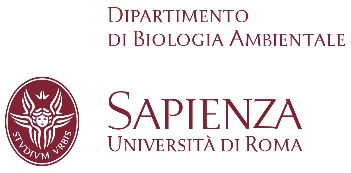 il richiedente dichiara di essere a conoscenza che la mancata o ritardata comunicazione alla Segreteria di eventuale rinuncia o di qualsiasi variazione relativa alla durata, decorrenza o modalità della missione prima della suddetta data e., comunque prima dell’inizio della missione, nonché il mancato invio, al termine di essa, della domanda di liquidazione anche in caso di non richiesta di rimborso spese, costituirà debito verso l’Amministrazione Universitaria per le quote assicurative eventualmente pagate a suo contoRoma,  NOME E COGNOME QUALIFICA Data inizio   Data termine   Luogo Provincia Stato   Finalità della missione: Finalità della missione: Finalità della missione: Mezzi di trasporto:  Treno  Nave  Aereo  Taxi  Altro Mezzi di trasporto:  Treno  Nave  Aereo  Taxi  Altro Mezzi di trasporto:  Treno  Nave  Aereo  Taxi  AltroRICHIESTA di ANTICIPAZIONE (allegare preventivi)RICHIESTA di ANTICIPAZIONE (allegare preventivi)   2/3 della diaria   Spese viaggioLa spesa risulta essere di €       Quota IscrizioneLa spesa risulta essere di €    Tipo di trattamento:   Diaria + Spese    Solo spese      Solo Diaria       Senza Rimborso I costi verranno imputati sul fondo: (nome e anno)                                  Titolare del fondo: Intendo utilizzare per il viaggio il mezzo proprio:N. Pratica                      del                                          (allegare file)Intendo utilizzare per il viaggio il mezzo del dipartimento: Touran – CP940YB                Suzuki – DB993VC               Panda – EL397EH                  Saranno a carico di altra amministrazione: __________________________________________________________    Spese intere di viaggio  –    Spese parziali di viaggio  –     Vitto  –    Alloggio L’assenza  sostituzione per l’attività didattica    L’assenza supera trenta giorni ed è stata autorizzata dal Consiglio di Facoltà in data Firma del RichiedenteFirma Tutor (Assegnisti – Borsisti - Collaboratori – Dottorandi)                 Firma del Titolare dei fondiFirma del RADFirma del Direttore del Dipartimento